Р О С С И Й С К А Я   Ф Е Д Е Р А Ц И Я Б Е Л Г О Р О Д С К А Я   О Б Л А С Т Ь 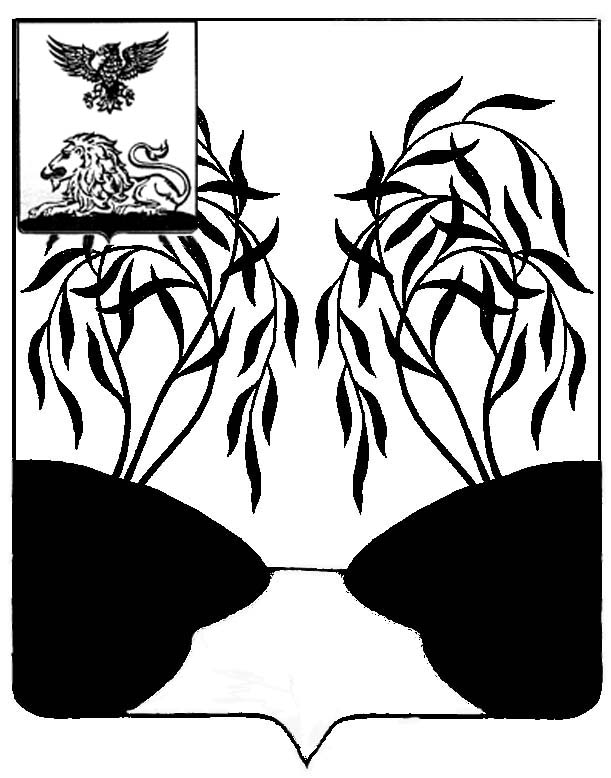 МУНИЦИПАЛЬНЫЙ  СОВЕТ  МУНИЦИПАЛЬНОГО РАЙОНА «РАКИТЯНСКИЙ РАЙОН» БЕЛГОРОДСКОЙ  ОБЛАСТИ Сорок седьмое заседание Муниципального совета    Р Е Ш Е Н И Е   от  26 декабря 2022 года                                                                                      № 8В соответствии с пунктом 3 статьи 39.36 Земельного кодекса Российской Федерации, Постановлением Правительства Российской Федерации от 3 декабря 2014 года N 1300 «Об утверждении перечня видов объектов, размещение которых может осуществляться на землях или земельных участках, находящихся в государственной или муниципальной собственности, без предоставления земельных участков и установления сервитутов», постановлением Правительства Белгородской области от 16 ноября 2015 года N 408-пп «Об утверждении порядка и условий размещения на территории Белгородской области объектов, которые могут быть размещены на землях или земельных участках, находящихся в государственной или муниципальной собственности, без предоставления земельных участков и установления сервитута», на основании отчета об оценке рыночной величины ставок платы за единицу площади в год использования земель, взимаемой без предоставления земельного участка, для размещения объектов на территории Ракитянского  района N 386 от 05.12.2022 года Муниципальный совет Ракитянского района решил р е ш и л:Установить ставки платы за использование земель и земельных участков, находящихся в муниципальной собственности, а также государственная собственность на которые не разграничена, за единицу площади в год в зависимости от видов объектов, размещение которых может осуществляться без предоставления земельных участков и установления сервитутов (прилагаются).Определить, что устанавливаемые в соответствии с пунктом 1 настоящего решения ставки подлежат ежегодной индексации с учетом прогнозируемого уровня инфляции, предусмотренного федеральным законом о федеральном бюджете на очередной финансовый год, без внесения изменений в настоящее решение.Контроль за исполнением настоящего решения возложить на комиссию Муниципального совета по экономическому развитию, бюджету, налоговой политике и муниципальной собственности (А.И. Белоконев). Настоящее решение вступает в силу с момента его приятия.ПредседательМуниципального совета                                                                   Н.М. ЗубатоваПриложениек решениюМуниципального советаРакитянского района                                                                              от 26 декабря 2022 года N 8СТАВКИ ПЛАТЫ ЗА ЕДИНИЦУ ПЛОЩАДИ В ГОД ИСПОЛЬЗОВАНИЯ ЗЕМЕЛЬ, ВЗИМАЕМОЙ БЕЗ ПРЕДОСТАВЛЕНИЯ ЗЕМЕЛЬНОГО УЧАСТКА, ДЛЯ РАЗМЕЩЕНИЯ ОБЪЕКТОВ НА ТЕРРИТОРИИ РАКИТЯНСКОГО РАЙОНА   Об установлении ставок платы за использование земель и земельных участков, находящихся в муниципальной собственности, а также государственная собственность на которые не разграничена, без предоставления земельных участков и установления сервитута№ п/пВид объектаВеличина ставки платы в год (руб./кв.м.)1Нестационарные объекты для организации обслуживания зон отдыха населения, в том числе на пляжных территориях в прибрежных защитных полосах водных объектов (теневые навесы, аэрарии, солярии, кабинки для переодевания, душевые кабинки, временные павильоны и киоски, туалеты, питьевые фонтанчики и другое оборудование, в том числе для санитарной очистки территории, пункты проката инвентаря, площадки или поляны для пикников, танцевальные, спортивные и детские игровые площадки и городки), для размещения которых не требуется разрешения на строительство599,002Лодочные станции, для размещения которых не требуется разрешения на строительство670,003Передвижные цирки, передвижные зоопарки и передвижные луна-парки537,004Сезонные аттракционы558,005Пункты проката велосипедов, роликов, самокатов и другого спортивного инвентаря, для размещения которых не требуется разрешение на строительство, а также велопарковок670,006Платежные терминалы для оплаты услуг и штрафов1673,007Общественные туалеты нестационарного типа349,008Зарядные станции (терминалы) для электротранспорта572,009Линии связи, линейно-кабельные сооружения связи и иные сооружения связи, для размещения которых не требуется разрешения на строительство60,0010Площадки  для размещения строительной техники и строительных грузов, если проектом организации строительства размещение таких площадок предусмотрено за границами земельного участка, на котором планируются и (или) осуществляются строительство, реконструкция объекта капитального строительства, а также некапитальных строений, предназначенных для обеспечения потребностей застройщика (мобильные бытовые городки (комплексы производственного быта), офисы продаж)57,00